For the week of September 18th – September 22nd Objectives We Focused On In First Grade This Week: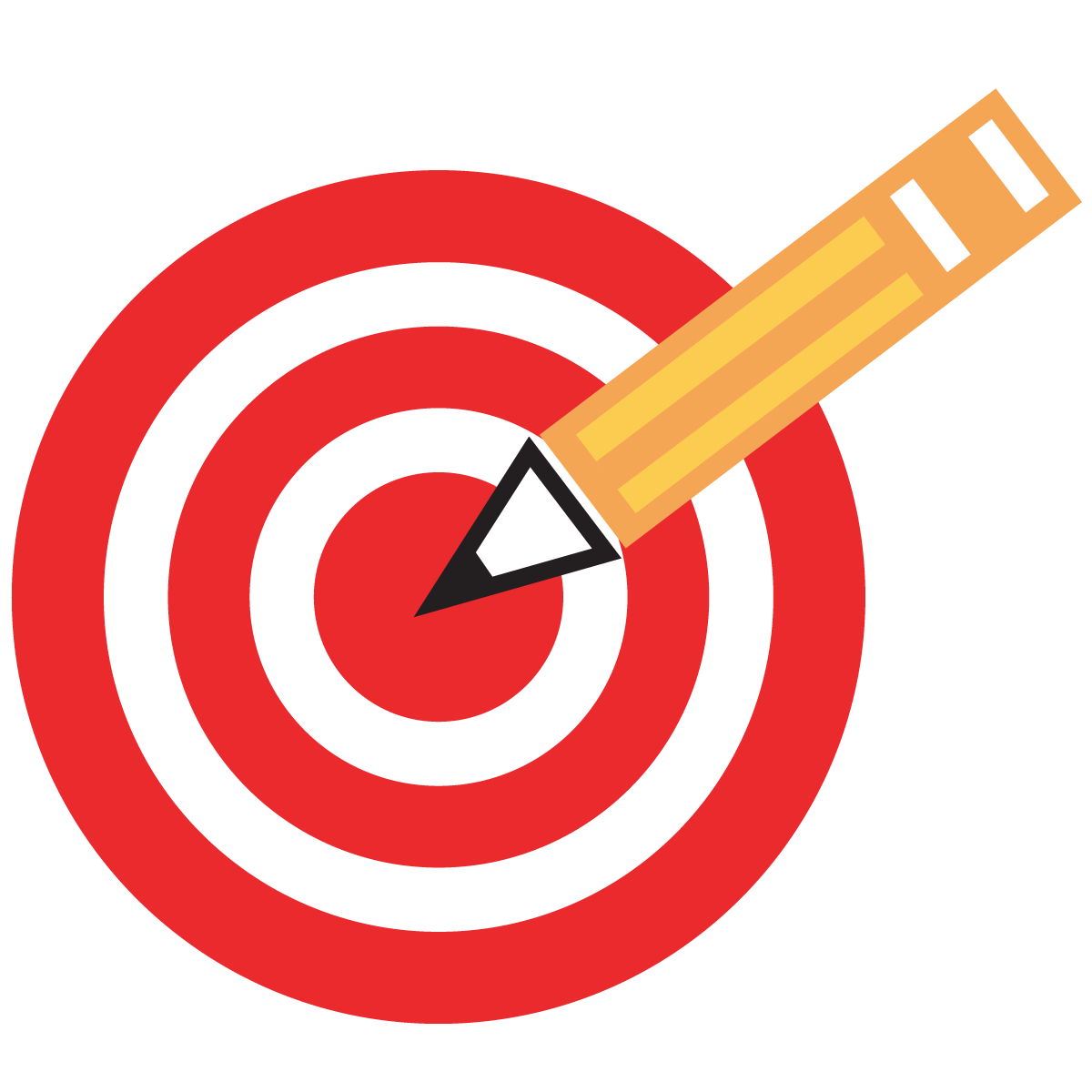 We can identify consonants. We can read and write L blends (slip, flip, flag, slim, glad, etc.)We can name nouns.We can add number to make nine.We can add numbers by flip-flopping them. (3+4, 4+3) We can identify beginning sounds of words. We can make root beer floats using solids (ice cream), liquid (root beer) and gas (bubbles)!  Star of the Week The star of the week is Cailyn. Events and RemindersFriday, September 29th, Free DressWednesday, October 4th – 12:20 dismissalFriday, October 6th – Blessings of the Animals 8am-9am Monday, October 9th – No school Wednesday, October 11th – Parent Conferences- 12:20 dismissal Thursday, October 12th – Parent Conferences- 12:20 dismissalFriday, October 13th - – Parent Conferences- 12:20 dismissalFriday, October 13th – Spirit Shirt dayTuesday, October 17th –Pumpkin Patch Field Trip * More info to come!*Reminder: You cannot respond directly (press the respond button) from an email that came from Gradelink because I will not receive it. You have to type in my email address (ericah@mountcarmelschool.net) into the “To” box. Thank you! Erica Holtgrewe